СЕМИНАР-ПРАКТИКУМ «ФОРМИРОВАНИЕ БЕЗОПАСНОГО ПОВЕДЕНИЯ И НАВЫКОВ ЗДОРОВОГО ОБРАЗА ЖИЗНИ В ПОВСЕДНЕВНОЙ ЖИЗНИ ОБУЧАЮЩИХСЯ».Целевая группа – родители учащихся III-IVкласса.Время проведения занятия – 3-я четверть.Цель: повышение уровня педагогической и психологической компетентности родителей в вопросах воспитания культуры безопасной жизнедеятельности и здорового образа жизни детей младшего школьного возраста.Задачи:создать информационное пространство, способствующего вовлечению родителей в процесс воспитания культуры безопасной жизнедеятельности и привития навыков здоровьесберегающего поведения детей;способствовать развитию психолого-педагогической компетентности родителей в системе семейного воспитания и формирования личности ребенка;создать условия для эффективного сотрудничества и партнерства родителей, обучающихся и педагогов.Форма проведения: семинар-практикум.Основная часть:Проблемное поле:Проблема воспитания культуры безопасной жизнедеятельности и здорового образа жизни детей младшего школьного возраста стоит перед всеми учреждениями образования и перед всеми семьями, воспитывающими несовершеннолетних детей. Все, что связано с сохранением жизни и здоровья ребёнка, носит первоочередную задачу воспитания. Доказательством важности данного аспекта являются данные ГУ ГАИ милиции общественной безопасности МВД Республики Беларусь, БЖД и МЧС за 2021 год. Так, в январе-декабре 2021 года в республике несовершеннолетние стали участниками 413 ДТП (+9; +2,2% по сравнению с аналогичным периодом 2020 года), в которых 18 детей погибли, 434 получили травмы. Из них 12 погибших в ДТП несовершеннолетних являлись пассажирами транспортных средств, 5 погибших детей были пешеходами и 1 погибший несовершеннолетний являлся велосипедистом (возраст – 7 лет). Руководство БЖД сообщило, что, несмотря на все принимаемые меры, с начала года на железной дороге случилось 72 несчастных случая, не связанных с производством. Пострадали 72 гражданина, 4 из них – несовершеннолетние. По сведениям МЧС РБ в 2021 году в результате пожаров погибло 4 несовершеннолетних ребенка.С целью выявления проблемного поля с учащимися было проведено анкетирование в вопросах знания правил безопасной жизнедеятельности, здорового образа жизни и источника этих знаний (Приложение 1).Данные, полученные в результате данного анкетирования, показали, что информация от родителей в вопросах безопасного поведения и правил здорового образа жизни получена лишь у 30% опрошенных, большинство детей получают полезные знания по правилам безопасного поведения и здорового образа жизни в школе (Приложение 2). Этот факт говорит о необходимости активного привлечения родителей и вооружения их необходимыми знаниями по формированию культуры безопасной жизнедеятельности и здорового образа жизни детей.Педагог:Уважаемые родители возьмите листик с изображением человечка и напишите 5 слов на тему «Каким вы бы хотели видеть своего ребёнка в будущем?»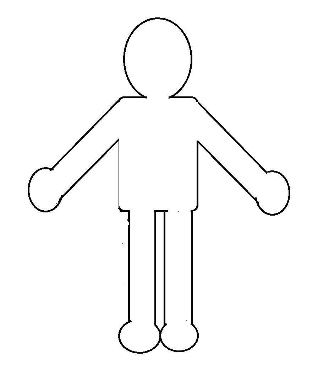 Родители делают записиПедагог:Я не видела, что вы писали, но уверена, что у каждого из вас написано, что вы бы хотели видеть своего ребёнка прежде всего живым и здоровым.Наша встреча сегодня будет посвящена очень важной и нужной теме – воспитанию культуры безопасной жизнедеятельности и здорового образа жизни. Перед началом нашего занятия давайте отметим, что вы ожидаете от нашей встречи, какие вас одолевают сомнения.Метод «Дерево ожиданий и сомнений».На плакате с изображением дерева необходимо на шаблонах яблок написать свои ожидания от встречи, а на шаблонах червячков – опасения.Педагог:Вопрос для обсуждения:Вы наверняка слышали о пирамиде потребностей Маслоу. Какие потребности являются первостепенными для каждого человека?- Физиологические потребности и потребность в безопасности.Напишите на заготовках, с какими угрозами в жизни может встретится ваш ребёнок. А теперь обведите те угрозы, от которых вы можете защитить своего ребёнка личным присутствием.Вы видите, что, к сожалению, мы не всегда можем оградить своего ребенка от окружающих опасностей. В таких случаях лучшей защитой для него будут знания и приобретённые навыки поведения в опасных ситуациях. Главная задача родителей – выработать у ребенка привычки безопасного поведения, условные рефлексы, которые помогут ему избежать опасных ситуаций и научат правильному поведению при столкновении с потенциальной опасностью.Педагог:Прививать навыки безопасности – это как строить домик из конструктора. По кубику, по кирпичику, всё выше и выше, и домик растёт… и не разваливается… если, конечно, каждый кубик класть правильно, в нужный момент, на нужное место и закреплять его в правильные пазы. Сноровка и полезные навыки приходят к детям постепенно. Ребёнок попадает в различные жизненные ситуации, выход из которых требует от него знаний и умений. Для того, чтобы ребенок не растерялся и принял правильное решение, родителям необходимо:дать определенный объем знаний об общепринятых человеком нормах поведения;научить адекватно, осознанно действовать в той или иной обстановке, ситуации, помочь овладеть элементарными навыками поведения дома, на улице, в парке, в транспорте;развить у детей самостоятельность и ответственность.Педагог:Сейчас вам необходимо разделиться на 4 группы. Каждая группа родителей должна написать, какие наставления вы дали бы своему ребёнку в рамках одной темы.Безопасность домаБезопасность на улице.Безопасность на дороге.Пожарная и электробезопасность.Работа в группах.Обсуждение работы групп. Коллективное внесение дополнений.Педагог:Составление памяток показало, что все Вы владеете необходимым жизненным опытом и знаниями, чтобы научить своего ребёнка правилам безопасности. Но нельзя забывать, что ребёнок – это всего лишь малыш, который не имеет нашего опыта и ему трудно представить, что такие ситуации могут произойти именно с ним. Поэтому дети часто забывают советы родителей. С детьми нужно много разговаривать, разбирать и анализировать ситуации, в которые попадают их сверстники или придумывать гипотетические ситуации, которые могли бы произойти. Всегда, когда ребенок сталкивается с неожиданной для него ситуацией, делайте акцент на том, в чём же опасность и как можно её избежать. Читая сказки, рассказы, анализируйте причины, из-за которых герои попали в беду. Спросите у ребёнка: «Как нужно было поступить, чтобы не попасть в беду? Какой можно найти выход, чтобы выйти из трудного положения?» Таким незатейливым способом вы закладываете основы безопасного поведения.Давайте попрактикуемся вместе с вами распознавать причины, по которым с главными героями известных произведений произошла беда.Работа в группах. Каждая группа получает название произведения, совещается 30 секунд и сообщает ответ. «Сказка о сестрице Алёнушке и братце Иванушке» (А. Толстой).«Сказка о семи богатырях и мертвой царевне» (А.С. Пушкин).«Зайкина избушка» (Русская народная сказка).«Волк и семеро козлят» (Братья Гримм).«Красная шапочка» (Ш. Перро).«Сказка о золотом ключике или приключения Буратино» (А. Толстой).«Колобок» (Русская народная сказка).«Гуси-лебеди» (Русская народная сказка).«Петушок – золотой гребешок» (Русская народная сказка).«Алиса в Стране Чудес» (Л. Кэрролл).Обсуждение вариантов ответов.Педагог:Как вы могли убедиться сами, сказки являются прекрасным материалом для обучения правилам безопасного поведения.Рекомендации родителям:Обучайте правилам безопасности во время прогулки, игры, обычного разговора, по дороге в школу. С ребятами можно обсуждать эту тему через книги, статьи в газетах и журналах, жизненные примеры.Проигрывайте сценарий «что, если…». Научите ребенка самостоятельно просить о помощи, разыгрывая ситуации, когда она ему может понадобиться. Например, «Что ты будешь делать, если упадешь с велосипеда?». Объясняйте, к кому и как обращаться в таком случае. Практикуйте это до тех пор, пока не убедитесь, что ребенок понимает ситуацию и не стесняется ее. Проговорив с ним, как себя вести в обычных и простых ситуациях, вы дадите ему общий навык правильного поведения в ситуациях более сложных и непредсказуемых. Обязательно проверяйте на практике – он сможет действовать именно так, как вы его обучаете, как он вам рассказал!Когда говорите с ребёнком о правилах безопасности, пусть ваше слово не расходится с делом – с тем, как вы поступаете. Самым лучшим способом обучения детей всегда был собственный пример. Если вы внимательны к собственной безопасности, то и ребенок будет повторять те же действия. Не назидательно, а так, в подходящий момент. «Сейчас так рано темнеет, – рассуждает мудрая мама, – не пойдём по тёмному скверику, пойдём по дороге, там горят фонари». Вроде брошена фраза случайно, но случай за случаем... Вот и отложится в голове.Вообще старайтесь почаще комментировать свои действия – те самые, которые касаются безопасности. Вас застала гроза; прикидывая, где укрыться, выговорите так, например: «Нет, мы не будем прятаться под этим высоким деревом: во время грозы это опасно», – и объясняете, почему. «И под аркой не будем прятаться – там темно, место совсем незнакомое... Добежим вон до того магазина, там много людей...».Полезно и по-другому: не выдавать «голую» информацию, а втянуть ребёнка в беседу. Задавать вопросы – пусть думает. Сам процесс «мышления» помогает запомнить нужные факты более прочно.Как ты думаешь, какие места по дороге в школу самые глухие и безлюдные? А как ты думаешь, угрюмый человек – значит плохой? А если улыбается – он хороший? А может быть, наоборот? К кому в этом супермаркете ты бы обратился за помощью? Как ты думаешь, почему преступники должны маскироваться и придумывать разные уловки, почему они не могут просто схватить ребенка и побежать с ним? Что было бы, если бы сейчас кто-то прямо у нас во дворе куда-то потащил ребенка? А если бы ты увидел, что происходит что-то плохое или кому-то нужна помощь, чтобы ты сделал, если бы ни меня, ни папы не было рядом? Дети размышляют, отвечают, предлагают версии, поэтому отлично запоминают те выводы, к которым пришли сами, особенно если их за это похвалили.«Отдыхаем – размышляем» – минутка отдыха для родителей. Просмотр минимультфильма «Нехороший мальчик»(https://www.youtube.com/watch?v=wVLHGL7zGmk).Педагог: - Догадайтесь, о чем великий немецкий философ Арту́р Шопенга́уэр сказал: «… до того перевешивает все остальные блага, что …(такой) нищий счастливее короля» («Здоровье до того перевешивает все остальные блага, что здоровый нищий счастливее короля»).Информация к сведению:«Эксперты Всемирной организации здравоохранения утверждают, что состояние здоровья человека на 49–53% зависит от образа жизни, на 18–20% – от наследственности, на 17–20% – от качества окружающей среды и на 8–10% – от медицинского обслуживания» [1].Немаловажным условием физического и психологического здоровья является культура здоровья, которая в основном формируется в семье, поскольку она мотивирует и определяет здоровый образ жизни. Не секрет, что именно в школьный период формируется здоровье человека на всю жизнь.Исследуя понятие «здоровье», можно обнаружить около 300 его определений. Среди них можно выделить те, где здоровье определяется как: «Состояние полного физического, психического и социального благополучия, а не только отсутствие болезней или физических дефектов» [2, с.27].«Совокупность физических и духовных способностей, которыми располагает организм, жизнеспособность человека» [2, с.28].«Состояние деятельности человека, способного контролировать свое поведение, планировать и осуществлять свой жизненный путь в микро- и макросоциальной среде» [3, с.16].Вряд ли можно найти родителей, которые не хотят, чтобы их дети росли здоровыми. Ну, а каков он, здоровый ребенок? «Прежде всего, если он и болеет, то очень редко и ни в коем случае не тяжело. Он жизнерадостен и активен, доброжелательно относится к окружающим его людям – взрослым и детям. Положительные эмоциональные впечатления преобладают в его жизни, тогда как отрицательные переживания переносятся им стойко и без вредных последствий. Развитие его физических, прежде всего двигательных, качеств проходит гармонично. Нормальный. Здоровый ребенок (это самое главное!) достаточно быстр, ловок и силен. Суточный режим его жизни соответствует индивидуальным биоритмологическим и возрастным особенностям: это оптимальное соотношение бодрствования и сна, периодов подъемов и спадов активности. Неблагоприятные погодные условия, резкая их смена здоровому ребенку не страшны, так как он закален, его система терморегуляции хорошо тренирована. Поэтому. Как правило. Он не нуждается в каких-либо лекарствах. Благодаря рациональному питанию и регулярным занятиям физкультурой такой ребенок не имеет лишней массы тела» [4].Конечно, здесь дан “портрет” идеального здорового ребенка, какого в жизни сегодня встретишь не часто. Однако вырастить и воспитать ребенка, близкого к такому идеалу, – задача вполне посильная. Главное, что нужно понять, – здоровью нужно учить, формировать у детей убеждённость в необходимости ведения здорового образа жизни (использование свободного времени с пользой для здоровья, соблюдение режима дня, выработка негативного отношения к таким вредным привычкам, как курение, пьянство, наркомания, самолечение).Работа в группах «Аспекты здорового образа жизни».Педагог:Сейчас вам предстоит выполнить задание в группах, работая с гексами (фигурами шестиугольной формы с понятиями). Необходимо соединить гексы таким образом, чтобы можно было установить между ними логическую связь. В центре располагается гекс с надписью «Здоровый образ жизни». Родителям предлагаются заполненные и пустые гексы для возможности включения новых понятий. (Приложение 3).Обсуждение выполнения задания в группах.Информация к сведению:Здоровый образ жизни школьника включает:- соблюдение режима дня;- здоровый сон необходимой продолжительности;- закаливание, прогулки на свежем воздухе;- соблюдение норм гигиены;- здоровое разнообразное питание;- отказ от вредных привычек.Правильное питание школьника должно быть:- соответствующим возрасту;- желательно четырехразовым;- сбалансированным по составу питательных веществ – белков, жиров, углеводов, а также по витаминному и минеральному составу;- полностью обеспечивать энергетические затраты организма.Для здорового образа жизни ребенка очень важен режим дня. Все родители уже достаточно много знают о пользе режима дня, так что доказывать эту пользу необходимости, пожалуй, нет. Скажем лишь о том, что режим дня – это на самом деле режим суток. Все 24 часа должны быть спланированы определенным образом, и план этот, как всякий план, имеет смысл лишь в том случае, если он выполняется регулярно.Чтобы предупредить все эти неблагоприятные последствия, нужно правильно построить режим дня школьника:продолжительность школьных и внешкольных занятий должна учитывать возрастные возможности;должен быть обеспечен достаточный отдых (с максимальным пребыванием на свежем воздухе);необходимое время должно быть отведено на сон. Садиться за уроки нецелесообразно, не отдохнув после школы. Лучше всего начинать занятия, пообедав и побывав 1,5-2 часа на свежем воздухе. Активный отдых после уроков обеспечивает «разрядку», удовлетворяет потребность детского организма в движении, общении.Пребывание детей на воздухе – это использование естественных факторов природы для оздоровления и закаливания их организма. Помните: чем больше ребенок двигается, тем лучше он развивается и растет. Вы ведь и сами замечаете, как после прогулки у ребенка розовеют щеки, он становится активным, веселым, перестает жаловаться на усталость.Время начала выполнения домашнего задания должно быть твердо зафиксировано. Выполнение уроков всегда в одни и те же часы позволяет ребенку быстро войти в рабочее состояние и способствует лучшему приготовлению домашних заданий. Позаботьтесь об удобном рабочем месте. У ребенка должен быть свой письменный стол.В режиме дня надо предусмотреть около 1,5 часа на занятия, отвечающие склонностям ребенка. Чтение, творчество, просмотр фильма по телевидению, музыкальные и спортивные занятия – круг интересов детей весьма широк. Следите, пожалуйста, за тем, чтобы занятие чем-то одним не забирало все свободное время. Обычно, к сожалению, таким “пожирателем времени” ребенка становится телевизор, компьютер либо мобильный телефон.Неоценимое значение для здоровья, бодрости, высокой работоспособности имеет гигиена сна. Потребность в сне младшего школьника составляет – 9-10 часов. Сон ребенка также надо оберегать: яркий свет, шум, разговоры – все это должно быть исключено. Воздух в комнате, в которой спит ребенок, должен быть свежим.Гигиенические навыки воспитываются у детей с самых ранних лет. Гигиеническая культура для человека также важна, как умение читать и писать. Уход за собой дарит человеку ощущение чистоты и здоровья. Вопросы для обсуждения:- С какого возраста нужно учить детей гигиене?- Какими гигиеническими навыками должен владеть ребёнок, пришедший в школу?- Как выработать устойчивые гигиенические навыки?- Что относится к полезным привычкам, а что к вредным?- Какой главный метод воспитания отказа от вредных привычек?Педагог:Очень важным компонентом формирования здорового образа жизни является отказ от вредных привычек. Здесь первостепенную роль играет положительный пример самих родителей, их твердая убежденность и способность объяснить ребёнку урон здоровью, который оказывают курение, алкоголизм, наркомания, токсикомания.Упражнение-рассуждение «Закончи предложение»:Прослушав и обсудив факты по формированию культуры здорового образа жизни младших школьников, предлагаю провести упражнение «Закончи предложение».«Мой ребёнок будет здоров, если будет …»Родители проговаривают предложение по кругу.Рефлексия-завершение по «Дереву ожидания». Анализируются «ожидания участников встречи». Если ожидания оправдались, яблочко остаётся на дереве, если нет – снимается. Затем проходит анализ сомнений. Если сомнения не оправдались, червячок снимается. После коллективного обсуждения делается вывод об эффективности встречи.Методические указания.Предварительная подготовка:Анкетирование обучающихся по теме «Знание правил ОБЖ и ЗОЖ, источники информации» (Приложение 1), обработка полученных данных.Для составления прогноза «Мой ребёнок в будущем» распечатать рабочие листы (Приложение 3) по количеству участников.Для выполнения задания «Составляющие здорового образа жизни» необходимо изготовить гексы с названиями и несколько пустых гексов (Приложение 4) по количеству групп.Для использования метода «Дерево ожидания и сомнения» необходимо изготовить шаблоны яблок, червячков, подготовить фломастеры по количеству участников;Оборудование: Экран, компьютер.Материалы:видеоролик «Нехороший мальчик» (ссылка – https://www.youtube.com/watch?v=wVLHGL7zGmk);презентация PowerРoint «Воспитание культуры ОБЖ и ЗОЖ у младших школьников»;буклеты МЧС РБ (ссылка – https://mchs.gov.by/multimediynye-materialy-obzh/mchs-roditelyam-i-pedagogam/buklety/);гексы, макет дерева, шаблоны яблок и червячков, маркеры или фломастеры по количеству участников, рабочие листы «Мой ребёнок в будущем», магниты.Методы работы: аналитический, наблюдение, групповая дискуссия. Рефлексия. Используется метод «Дерево ожидания и сомнения».На плакате с изображением дерева необходимо на шаблонах яблок написать свои ожидания от встречи, а на шаблонах червячков – опасения. В конце встречи проводится анализ ожиданий и сомнений, если ожидания оправдались, яблочко остаётся на дереве, если нет – снимается, если сомнения не оправдались, червячок снимается. Делается вывод об эффективности встречи. Рекомендуемая литература для родителей и детей:Заряна Некрасова, Нина Некрасова «Без опасности. От рождения до школы» и «Без опасности. Школьные годы».Эти книги – настоящий сборник советов, как привить детям навыки безопасности с самого раннего детства – используя сказки, игры, попутные беседы, комментарии к фильмам и жизненным ситуациям. Отдельный раздел посвящен детским страхам и правильной стратегии борьбы с ними. Книга наполнена играми, тестами и идеями для детей и родителей. Скачать книги можно по ссылкам: http://www.klex.ru/77n и http://www.klex.ru/77o.Людмила Петрановская «Что делать, если…» и «Что делать, если… 2».В первой части известный детский психолог в увлекательной форме рассказывает ребёнку, как правильно поступать в сложных ситуациях, с которыми он сталкивается на каждом шагу. Эта книга написана лёгким языком, с весёлыми картинками – всё это делает доступными для усвоения навыки поведения в сложных ситуациях. Во второй части речь идет о выборе, о принятии решений, об ответственности, о том, как важно уметь оценивать риски. Она станет умным собеседником для школьников и бесценным помощником для их родителей. Скачать книги можно по ссылкам:http://cssu.bugulma.ws/wp-content/uploads/2015/05/%D0%9B%D1%8E%D0%B4%D0%BC%D0%B8%D0%BB%D0%B0-%D0%9F%D0%B5%D1%82%D1%80%D0%B0%D0%BD%D0%BE%D0%B2%D1%81%D0%BA%D0%B0%D1%8F.pdf иhttp://mail.detkityumen.ru/media/upload/2014/03/04/L_Petranovskaya_Chto_delat_esli_2.pdfСписок использованных источников:http://www.relga.ru/Environ/WebObjects/tgu-www.woa/wa/Main?level1=main&level2=articles&textid=3426Амосов Н. М. Раздумья о здоровье. — М.: Физкультура и спорт, 1991.- 102с.Ананьев В.А. Психология здоровья: пути становления новой отрасли че-ловекознания // Психология здоровья / Под ред. Г.С. Никифорова. -СПб., 2000.-387 с.15.https://urok.1sept.ru/articles/212698Байер, К. Здоровый образ жизни / К. Байер, Л. Шейнберг. - М.: Мир, 2016. - 368 c.Митяева, А. М. Здоровый образ жизни / А.М. Митяева. - М.: Academia, 2015. - 144 c.Смирнов Н.К. Руководство по здоровьесберегающей педагогике. Технологии здоровьесберегающего образования. – М.: АРКТИ, 2008. – 288 с.Ковалько, В. И. Школа здоровья: пособие для учителей начальных классов / В. И. Ковалько. – Минск: Национальный институт образования, 2007.https://sad36zhlobin.schools.by/pages/detbezopasnost. Приложение 1.Анкетирование учащихся 2-4 классов по теме «Знание правил ОБЖ и ЗОЖ, источники информации».Приложение 2.Приложение 3. Рабочий лист «Мой ребёнок в будущем».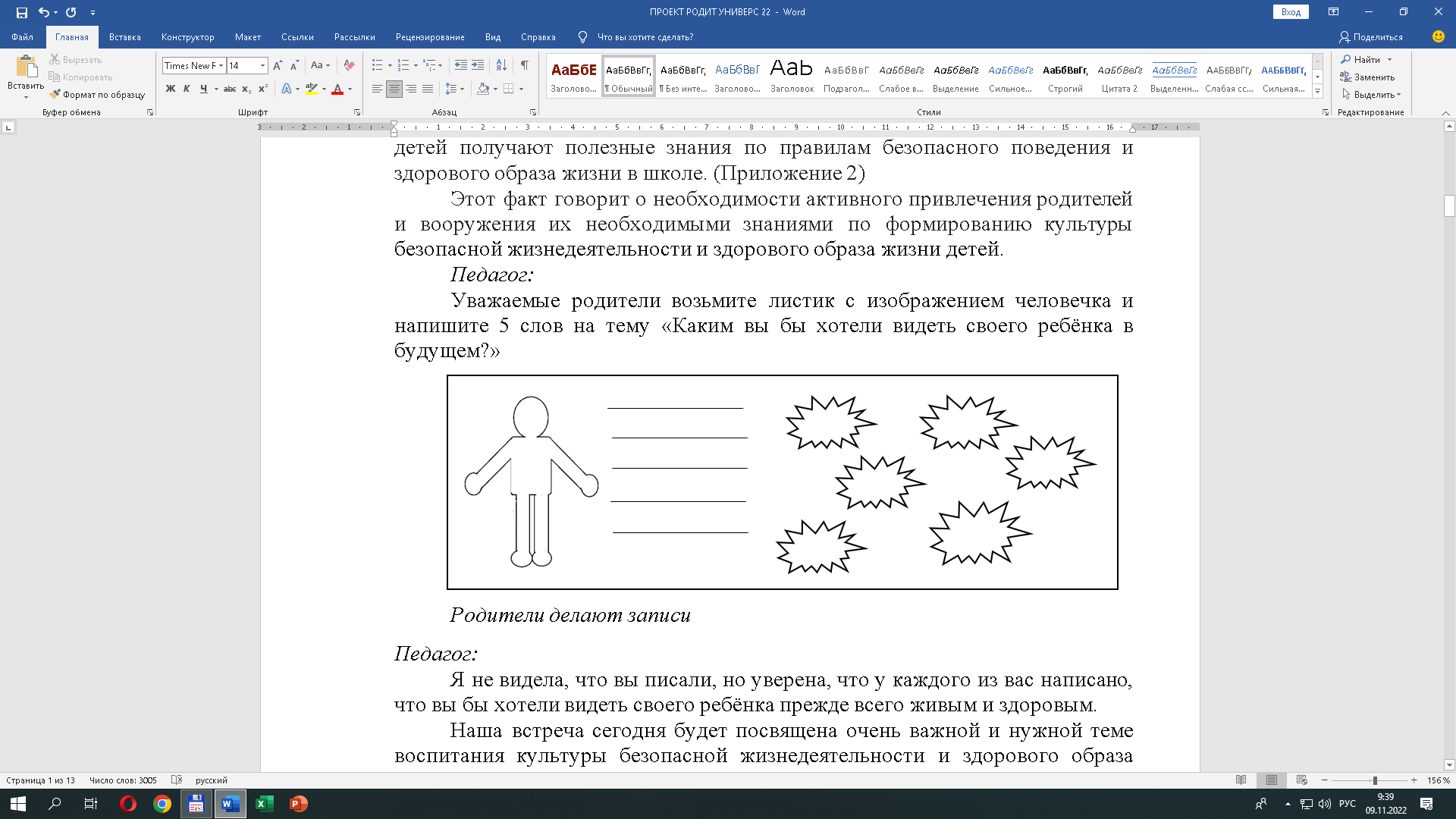 Приложение 4.«Составляющие здорового образа жизни».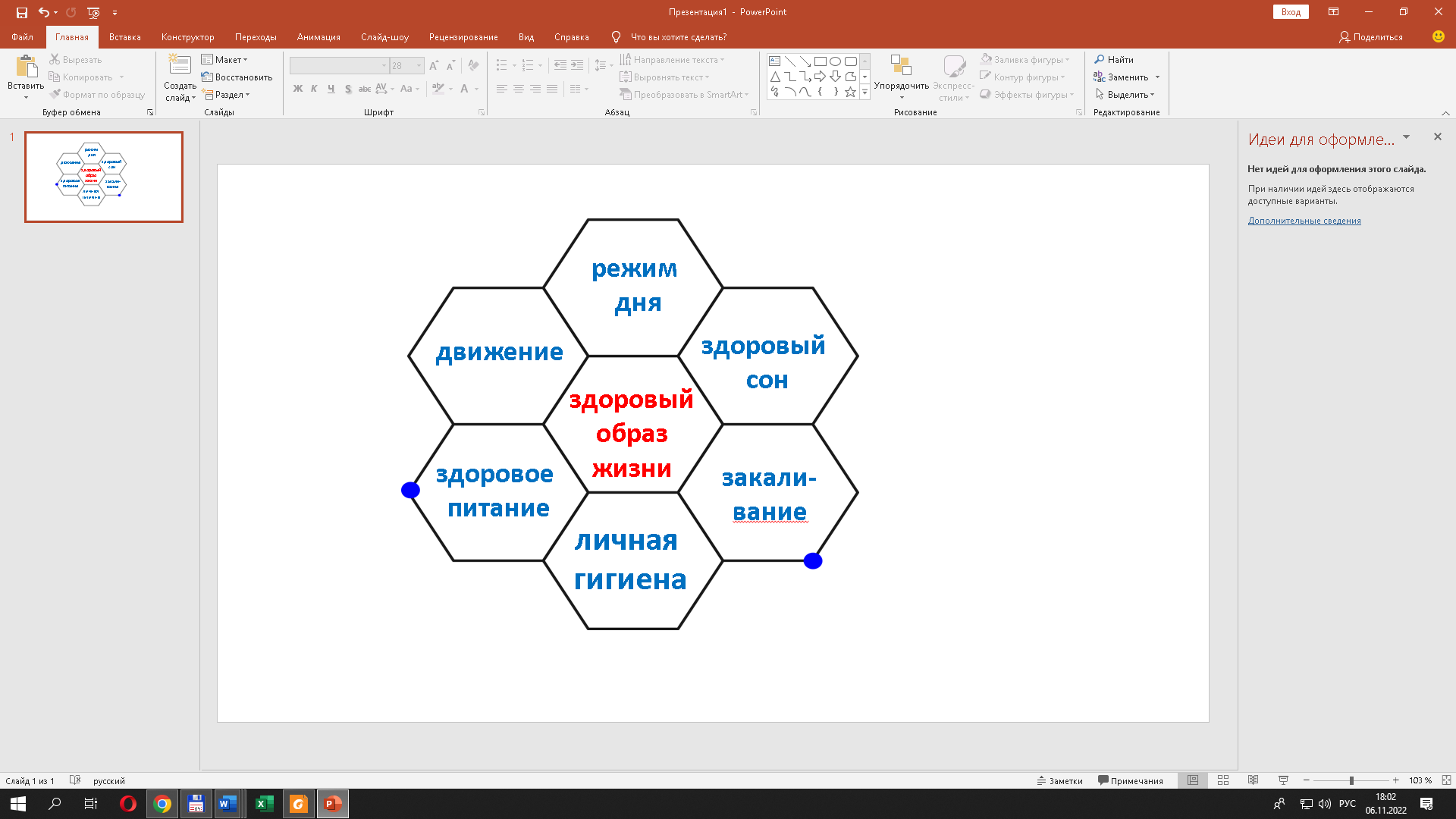 И.В.Козляковская,                                                                          учитель начальных классов ГУО «Средняя школа д. Чернавчицы»ВопросОтветИсточник информации(родители, школа, друзья, др. источ.)По какому номеру нужно звонить, если начался пожар?Где нужно переходить проезжую часть?Можно ли переходить дорогу на жёлтый сигнал светофора?Как нужно вести себя с незнакомыми людьми?Как сохранить хорошее зрение? Сколько раз в день надо чистить зубы? Что надо делать, чтобы не заболеть гриппом? Как сохранить хорошую осанку? Что надо делать при переломе руки? Как обработать рану? 